Конфигурация 1С УПП 1.3Добавить показатель в отчет Свод начисленный зарплаты организаций.Имя показателя Математическое сальдо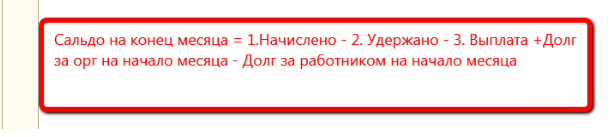 Например,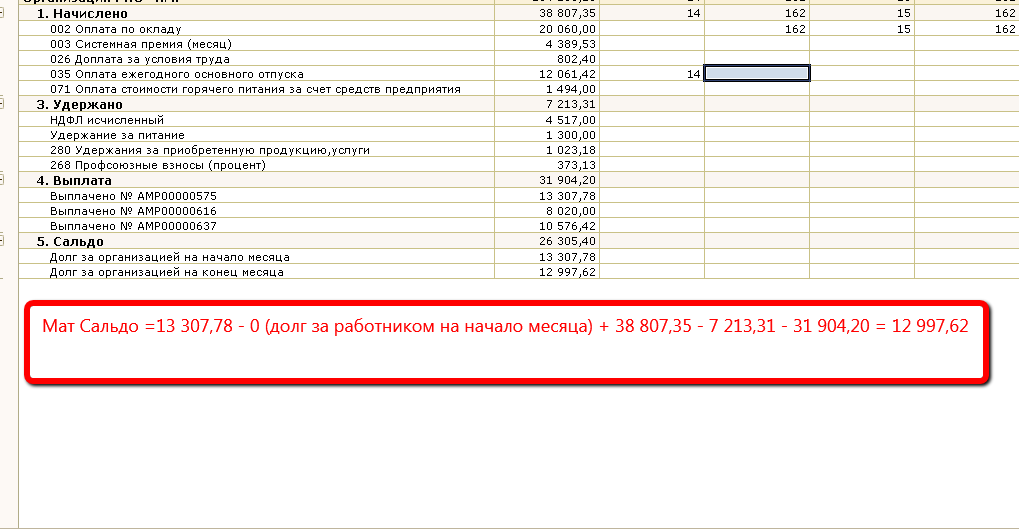 